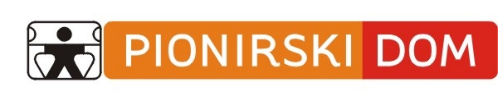 CENTER ZA KULTURO MLADIHVilharjeva cesta 11, 1000 Ljubljana, tel.: (01) 23 48 200, faks: (01) 23 48 220www.pionirski-dom.si, e-pošta: tajnistvo@pionirski-dom.siVABILOVabim vas na 5. sejo Sveta zavoda Pionirski dom – Center za kulturo mladih, ki bo v četrtek, 21. oktobra 2021, ob 15. uri na upravi zavoda na Vilharjevi cesti 11.Predlog dnevnega reda:Potrditev zapisnika 4. seje z dne 7. 5. 2021Informacija o finančnem poslovanju zavoda za obdobje od januarja 2021 do oktobra 2021, izvajanju programov in vpisih v šolsko leto 2021/22Informacija o izvedeni notranji reviziji MOLDruga medsebojna obvestila								Predsednica Sveta zavoda:								Neža Vodušek l.r.Vabljeni:- članice in član Sveta zavoda- v.d. direktorica- pomočnica v.d. direktorice- predstavnica sindikata- računovodjaPoslano gradivo: k točki 1, 2 (finančno poročilo) in 3.